Thank you for your request concerning EIP waiting times.Your request has been considered and processed in accordance with the requirements of the Freedom of Information (FOI) Act 2000.1. 	The number of days patients waited between referral and their first appointment under the Early Intervention in Psychosis pathway, broken down by financial year, since 2010.2. 	The number of days patients waited between referral and their second appointment under the Early Intervention in Psychosis pathway, broken down by financial year, since 2010.3. 	The number of days patients waited between their assessment appointment and their first treatment appointment under the Early Intervention in Psychosis pathway, broken down by financial year, since 2010.Please see attached spreadsheet; our data only goes back to 2017.Should you require further clarification, please do not hesitate to contact me.Please find enclosed an information sheet regarding copyright protection and the Trust’s complaints procedure in the event that you are not satisfied with the response.Yours sincerelySue SmithSue SmithInformation Rights OfficerEnc: Copyright Protection and Complaints Procedure Information Leaflet.If you would like to complete a short survey in relation to your Freedom of Information request please scan the QR code below or click here.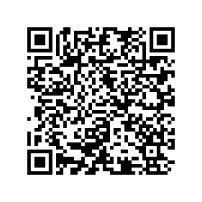 14 June 2023Information Rights & Compliance Team99 Waverley RoadSt AlbansHertfordshireAL3 5TLTel:  01727 804227Email: Hpft.foi@nhs.net	Our Ref: FOI/04722